二次根式及性质的教学设计二次根式及性质的教学设计二次根式及性质的教学设计教学单元　八年级上册二次根式的乘除　八年级上册二次根式的乘除教学目标1、了解二次根式的乘除法法则，会运用法则化简二次根式。2、会根据法则进行二次根式的运算，进一步提高学生的运算能力。 3、学会独立思考并能与同学交流。1、了解二次根式的乘除法法则，会运用法则化简二次根式。2、会根据法则进行二次根式的运算，进一步提高学生的运算能力。 3、学会独立思考并能与同学交流。教学流程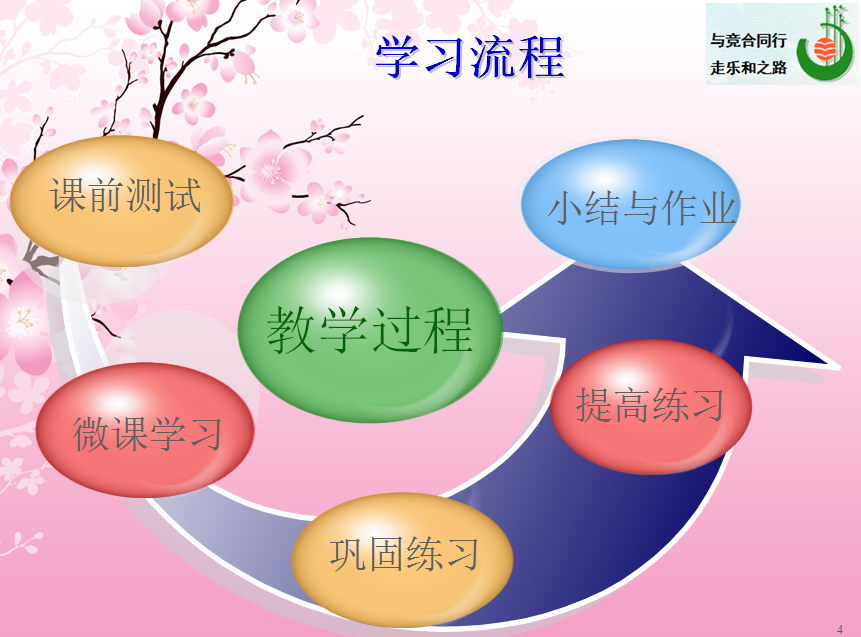 教学过程教学内容教学内容教学过程步骤一课前检测1、如果a有算术平方根，那么a一定是（    ）   A. 正数   B.0  C.非负数   D.非正数2、在实数，，，－3.14，中，无理数有（）A.1个  B.2个  C.3个 D.4个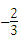 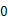 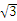 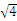 3、立方根等于本身的数是（　）A．-1  B．0  C．±1 D．±1或04、下列说法中，错误的是（      ）A．4的算术平方根是2 B．的平方根是±3C．121的平方根是±11 D．－1的平方根是±1 5、已知＝－1，＝1，＝0，则abc的值为（    ）A.0   B．－1    C.－    D.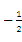 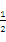 教学过程步骤二：个性化学习（微课学习）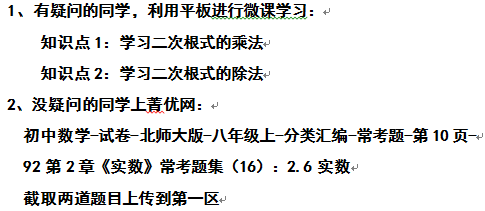 教学过程步骤三：巩固练习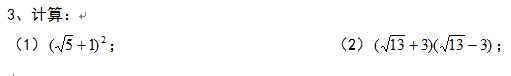 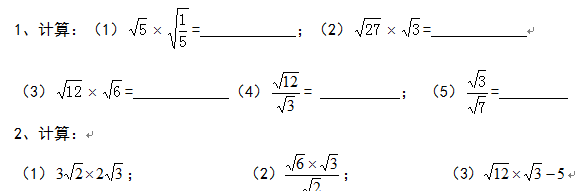 教学过程步骤四：提高练习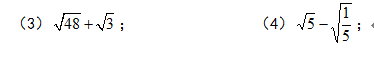 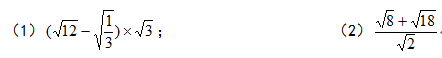 教学过程步骤五：课堂小结小结：二次根式的乘法和除法法则：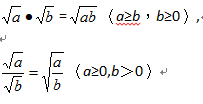 2.二次根式相乘除法，先按照法则进行运算，如果积或商中含有二次根式，要将它化成最简二次根式.3、乘法运算律和乘法公式在二次根式的乘法中仍适用.步骤六：课外作业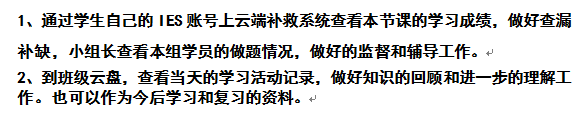 